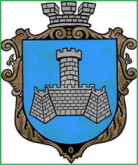 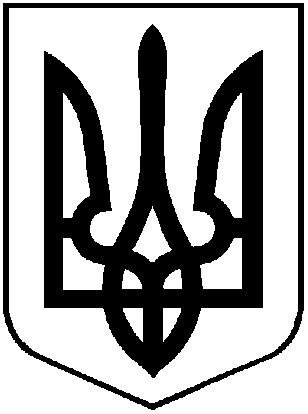 УКРАЇНАХМІЛЬНИЦЬКА МІСЬКА РАДАВІННИЦЬКОЇ ОБЛАСТІВиконавчий комітетР І Ш Е Н Н Явід «11» травня  2023 року                                               			№227Про  надання дозволу на списанняосновних засобів закладам освіти Управління освіти, молоді та спортуХмільницької міської радиРозглянувши листи начальника Управління освіти, молоді та спорту Хмільницької міської ради Оліха В.В. від 24.04.2023 року №01-15/405,407,408,409,410,411,413,414,422,,415,425,424 щодо  надання згоди на списання, відповідно до Положення про порядок списання та передачі майна, що належить до комунальної власності Хмільницької міської територіальної громади, затвердженого рішенням 15 сесії міської ради 6 скликання від 27.10.2011 року №320 (зі змінами), керуючись ст. ст. 29, 59 Закону України «Про місцеве самоврядування в Україні», виконавчий комітет Хмільницької міської радиВ И Р І Ш И В :Надати згоду на списання основних засобів:по КУ «ЦПРПП ХМР» зокрема : комп’ютер за інвентарним № 10480162,  введення в експлуатацію у 2008 році, першопочатковою вартістю 3083 грн., комп’ютер за Інвентарним № 10480161, 2008 році введений в експлуатацію, першопочатковою вартістю 3083 грн.; по Лозівському ліцею , зокрема: комп’ютер за інвентарним № 10480049, введення  в експлуатацію у 2002 році , першопочатковою вартістю 3145 грн., комп’ютерний клас 4  +1 за інвентарними  № 10480055-59 , введення в експлуатацію у 2006 році, першопочатковою вартістю 36604 грн.; по Куманівецькій гімназії, зокрема: котел газовий ГАЗ-50 ГС за інвентарним № 10490046,  введення в експлуатацію у 2005 році, першопочатковою балансовою вартістю 3446 грн.:по ЦДЮТ, зокрема: комп’ютер за інвентарним №10480198,  введення  в експлуатацію у 2009 році, першопочатковою балансовою вартістю 4425 грн., комп’ютер за інвентарним № 10480197, 2  введення в експлуатацію у 2009 році, першопочатковою вартістю 4425 грн.; по Ліцею №1, зокрема: відеокамера «Panasonic» за інвентарним №10490160,  введення в експлуатацію у 2008 році, першопочактковою балансовою вартістю 2583 грн., ноутбук «Asus» за інвентарним №10480181,  введення в експлуатацію у 2012 році, першопочатковою вартістю 2900 грн.;по  Кушелівському ліцею, зокрема: електронасос «Lowara» за               інвентарним номером 10400045,  введення в експлуатацію у 2010 році, першопочатковою балансовою вартістю 3432 грн., Насоси «Wiloton» за інвентарним номером 10400016 та 10400016/1, введення в експлуатацію  у 1998 році, першопочатковою балансовою вартістю 3546 та 3547 грн.;по Сьомацькому ліцею, зокрема: комп’ютер за інвентарним №  10480029, введення в експлуатацію у 2011 році,  першопочатковою балансовою вартістю 7321 грн., комп’ютер за інвентарним № 10480030,  введення в експлуатацію у 2011 році, першопочатковою балансовою вартістю 7321 грн., комп’ютер за інвентарним № 10480031, введення в експлуатацію  у 2011 році, першопочатковою балансовою вартістю 7320 грн.;по Березнянському ліцею, зокрема: Електрична плита 4-х кафорна без духовки за інвентарним № 10490092,  введення  в експлуатацію у 2008 році, першопочатковою балансовою вартістю 4886 грн.;по Широкогребельському ліце, зокрема:  диск  установочний  MS Offise SBPL .   за інвентарним № 10480069,  введення  в експлуатацію у 2009 році, першопочатковою балансовою вартістю 4251 грн., навчальний компютерний комплекс за № 10480045,  введення в експлуатацію у 2003 році, першопочатковою балансовою вартістю 4565 грн., навчальний компютерний комплекс за інвентарним № 10480049, введення в експлуатацію у 2003 році, першопочатковою балансовою вартістю 4565 грн. , навчальний  комп’ютерний комплекс, за інвентарним № 10480047, 2003 року введення  в експлуатацію у 2003 році, першопочатковою балансовою вартістю 4565 грн., навчальний комп’ютерний комплекс за інвентарним №10480053,  введення в експлуатацію у 2003 році, першопочатковою вартістю 4565 грн. ;по Журавненському ліцеї, зокрема: ППК АДМ «Sempron 140/1240 Mb», за інвентарним № 10140255,  введення  в експлуатацію у 2007 році, першопочатковою балансовою вартістю 3050 грн., комп’ютерний клас 5+1 за інвентарним №10140191,  введення  в експлуатацію у 2007 році, першопочатковою балансовою вартістю 29946 грн.;по Томашпільській гімназії,зокрема: комп’ютер «Самтрон» за  інвентарним №10410045, введення в експлуатацію у 2006 році, першопочатковою балансовою вартістю 5511 грн., системний блок за інвентарним №11371103,  введення в експлуатацію у 2005 році, першопочатковою балансовою вартістю 4500 грн., системний блок за інвентарним № 11371104,  введення в експлуатацію у 2005 році, першопочатковою балансовою вартістю 4500 грн., системний блок за інвентарним № 11371105, введення в експлуатацію у 2005 році, першопочатковою вартістю 4500 грн., системний блок за інвентарним № 11371106,  введення в експлуатацію у 2005 році, першопочатковою вартістю 4500 грн.;по Управлінню освіти, молоді та спорту, зокрема: факс апарат за інвентарним № 10490135, введення в експлуатацію у 1999 році, першопочатковою вартістю 2974 грн., комп’ютер за інвентарним №10480165,  введення в експлуатацію у 2003 році, першопочатковою вартістю 8863 грн.2 Централізованій бухгалтерії  Управління освіти, молоді та спорту Хмільницької міської ради  списання майна у бухгалтерському обліку відобразити   після утилізації майна установою ліцензованою на проведення таких робіт.3. Контроль за виконанням цього рішення покласти на заступника міського голови з питань діяльності виконавчих органів міської ради Андрія СТАШКА.  Міський   голова                                Микола ЮРЧИШИН